Publicado en Madrid el 01/12/2020 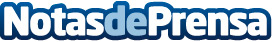 Rusticae fortalece el vínculo con sus alojamientos a través de su programa Personal CoachEstablecer una relación más personalizada con sus alojamientos es el objetivo del programa Personal Coach. Con esta nueva figura Rusticae pretende elevar los niveles de servicio que presta a todos su alojamientos, generando una mayor proximidad y complicidad entre la marca y los empresariosDatos de contacto:Rubén Perez627824631Nota de prensa publicada en: https://www.notasdeprensa.es/rusticae-fortalece-el-vinculo-con-sus Categorias: Nacional Viaje Marketing Entretenimiento Turismo Emprendedores Restauración http://www.notasdeprensa.es